ΣΥΛΛΟΓΟΣ ΕΚΠΑΙΔΕΥΤΙΚΩΝ Π. Ε.                    Μαρούσι  20 – 11 – 2017                                                                                                                    ΑΜΑΡΟΥΣΙΟΥ                                                   Αρ. Πρ.: 4Ταχ. Δ/νση: Λ. Κηφισιάς 211                                             Τ. Κ. 15124 Μαρούσι                                                            Προς:Τηλ.: 210 8020697 Fax:2108028620                      ΤΑ ΜΕΛΗ ΤΟΥ ΣΥΛΛΟΓΟΥ                               Πληροφ.: Δ. Πολυχρονιάδης (6945394406)                Κοινοποίηση: Δ. Ο. Ε.                                                                 Email:syll2grafeio@gmail.com                                      Δικτυακός τόπος: http//: www.syllogosekpaideutikonpeamarousiou.grΘέμα : «Συγκρότηση Δ. Σ. του Συλλόγου Εκπ/κών Π. Ε. Αμαρουσίου για το συναδικαλιστικό έτος 2017 – 2018 & καταμερισμός Δημοτικών Σχολείων & Νηπιαγωγείων του Συλλόγου Εκπ/κών Π. Ε. Αμαρουσίου στα μέλη του Δ. Σ. για ενημέρωση».        Συναδέλφισσες, συνάδελφοι  το νέο Δ. Σ. του συλλόγου μας, που εκλέχτηκε στις 8 – 11 – 2017, συγκροτήθηκε σε σώμα στις 20  – 11 – 2017 με την εξής σύνθεση :   Πρόεδρος :          Πολυχρονιάδης Δημήτρης               ΔΙΕΞΟΔΟΣ    Αντιπρόεδρος :    Λελεδάκη Ρούλα                              Δ. Α. Κ. Ε.     Γραμματέας :       Κοκκινομηλιώτης Γιώργος           ΔΙΕΞΟΔΟΣ     Ταμίας :                Σαρδέλης Γιάννης                          Α. Σ. Ε. – ΠΑΜΕ                                Μέλος :                 Χριστόπουλος Βασίλης                  ΔΙΕΞΟΔΟΣ       Μέλος :                 Παπαγεωργίου Γιάννης                 ΔΙΕΞΟΔΟΣ   Μέλος :                 Δουρούκας Κων/νος                       Δ. Α. Κ. Ε.               Το Δ. Σ. του Συλλόγου συγκροτήθηκε αντιπροσωπευτικά – αναλογικά   στη βάση της υπεράσπισης και υλοποίησης των αποφάσεων των Γ. Σ. του Συλλόγου ( με πιο πρόσφατη αυτήν της 8 – 11 – 2017) και των αποφάσεων των Γ. Σ. του κλάδου.            Οι τακτικές συνεδριάσεις του Δ. Σ. θα γίνονται την πρώτη Δευτέρα εκάστου μηνός στις 20:00 (στο 8ο Δημ. Σχ. Αμαρουσίου – Μαραθωνοδρόμου 54, Μαρούσι) και είναι ανοιχτές (όπως και οι έκτακτες συνεδριάσεις του Δ. Σ.) στα μέλη του συλλόγου, ώστε όποιος/-α επιθυμεί να προσέρχεται σ’ αυτές.    Με βάση απόφαση του Δ. Σ. του Συλλόγου (συνεδρίαση της 20 – 11 – 2017) τα μέλη του θα ενημερώνουν τα σχολεία και νηπιαγωγεία της περιοχής ευθύνης του ως εξής: Πολυχρονιάδης Δημήτρης:(τηλ. οικίας 210 8068683, τηλ. σχολείου 210 8020697 – 6945394406): Δημοτικά Σχολεία: 1ο, 5ο, 10ο Δημ. Σχ. Αμαρουσίου, 1ο, 2ο Δημ. Σχ. Μελισσίων Νηπιαγωγεία : 2ο, 8ο, 7ο, 13ο Νηπ. Αμαρουσίου, 1ο, 2ο Νηπ. ΜελισσίωνΛελεδάκη Ρούλα: (τηλ. σχολείου 2108071526 – 6944531901):  Δημοτικά Σχολεία: 1ο, 2ο, 3ο, 5ο, 7ο Δημ. Σχ. Κηφισιάς Νηπιαγωγεία : 1ο, 5ο, 3ο, 6ο, 8ο, 9ο Κοκκινομηλιώτης Γιώργος: (τηλ. οικίας 210 6105426, τηλ. σχολείου 210 8052552– 6974893573): Δημοτικά Σχολεία : 3ο, 7ο, 8ο, 11ο, 13ο, 15ο, 18ο Δημ. Σχ. Αμαρουσίου Νηπιαγωγεία : 1ο, 3ο, 5ο, 6ο, 12ο, 16ο, 18ο Νηπ. ΑμαρουσίουΣαρδέλης Γιάννης:(τηλ. οικίας 210 8062949, τηλ. σχολείου 2108078331 -   6949665631): Δημοτικά Σχολεία : 1ο, 2ο, 3ο Δημ. Σχ. Νέας Ερυθραίας, Δημ. Σχ. Εκάλης, 3ο Δημ. Σχ. Μελισσίων, 4ο Δημ. Σχ. Πεύκης Νηπιαγωγεία: 1ο, 2ο, 3ο Νηπ. Νέας Ερυθραίας, Νηπιαγωγείο Εκάλης, 3ο, 5ο Νηπ. Μελισσίων, 3ο, 4ο Νηπ. Πεύκης Παπαγεωργίου Γιάννης: (τηλ. σχολείου 2108019857, 6977296877) Δημοτικά Σχολεία: 1ο Δημ. Σχ. Πεύκης, 4ο, 6ο, 8ο Δημ. Σχ. Κηφισιάς  Νηπιαγωγεία : 2ο Νηπ. Πεύκης, 2ο, 4ο, 7ο, 10ο Νηπ. Κηφισιάς Χριστόπουλος Βασίλης: ( τηλ. Σχολείου2108052552 – 6939530791): Δημοτικά Σχολεία : 2ο, 3ο Δημ. Σχ. Πεύκης, 6ο, 9ο Δημ. Σχ. Αμαρουσίου Νηπιαγωγεία: 1ο, 5ο Νηπ. Πεύκης, 9ο, 11ο, 19ο Νηπ. Αμαρουσίου Δουρούκας Κων/νος: ( τηλ. Σχολείου 2106820748, 6973593474): Δημοτικά Σχολεία : 1ο Ειδικό Δημ. Σχ. Αμαρουσίου (Σικιαρίδειο), 4ο, 16ο Δημ. Σχ. Αμαρουσίου, Δημοτικό Σχολείο Κωφών – Βαρήκοων Πεύκης, 4ο Δημ. Σχ. Μελισσίων   Νηπιαγωγεία: 1ο Ειδικό Νηπιαγωγείο Αμαρουσίου (Σικιαρίδειο), 4ο, 10ο Νηπ. Αμαρουσίου, Νηπιαγωγείο Κωφών – Βαρήκοων Πεύκης, 4ο Νηπ. Μελισσίων 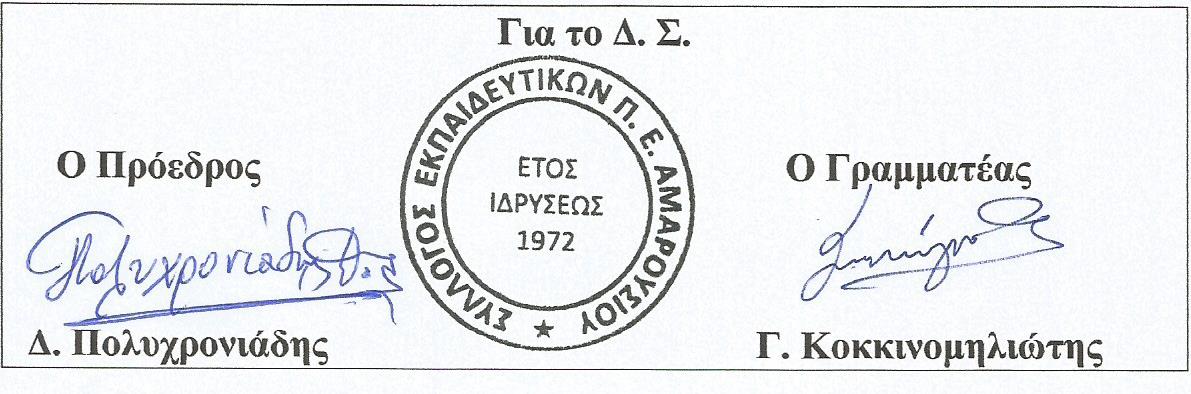 